Муниципальное автономное учреждение Города Томска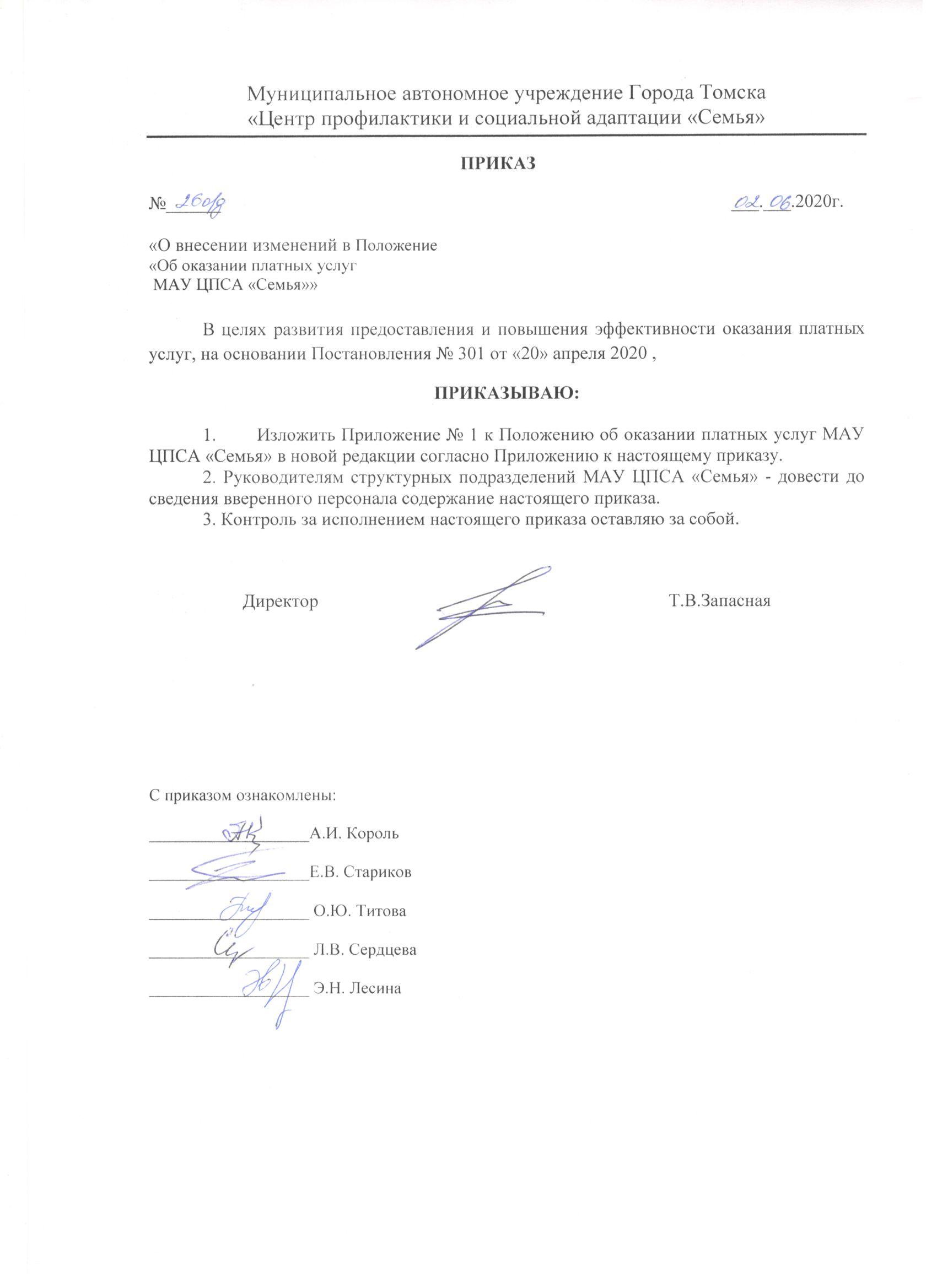 «Центр профилактики и социальной адаптации «Семья»                                                        ПРИКАЗ№______                                                                                                               ___.___.2020г.                                                                                                                                                                                 «О внесении изменений в Положение«Об оказании платных услуг МАУ ЦПСА «Семья»» В целях развития предоставления и повышения эффективности оказания платных услуг, на основании Постановления № 301 от «20» апреля 2020 , ПРИКАЗЫВАЮ:Изложить Приложение № 1 к Положению об оказании платных услуг МАУ ЦПСА «Семья» в новой редакции согласно Приложению к настоящему приказу.2. Руководителям структурных подразделений МАУ ЦПСА «Семья» - довести до сведения вверенного персонала содержание настоящего приказа.3. Контроль за исполнением настоящего приказа оставляю за собой.Директор	                                                                     Т.В.ЗапаснаяС приказом ознакомлены:___________________А.И. Король___________________Е.В. Стариков___________________ О.Ю. Титова___________________ Л.В. Сердцева___________________ Э.Н. ЛесинаПриложение к приказу №____ от «___»__________2020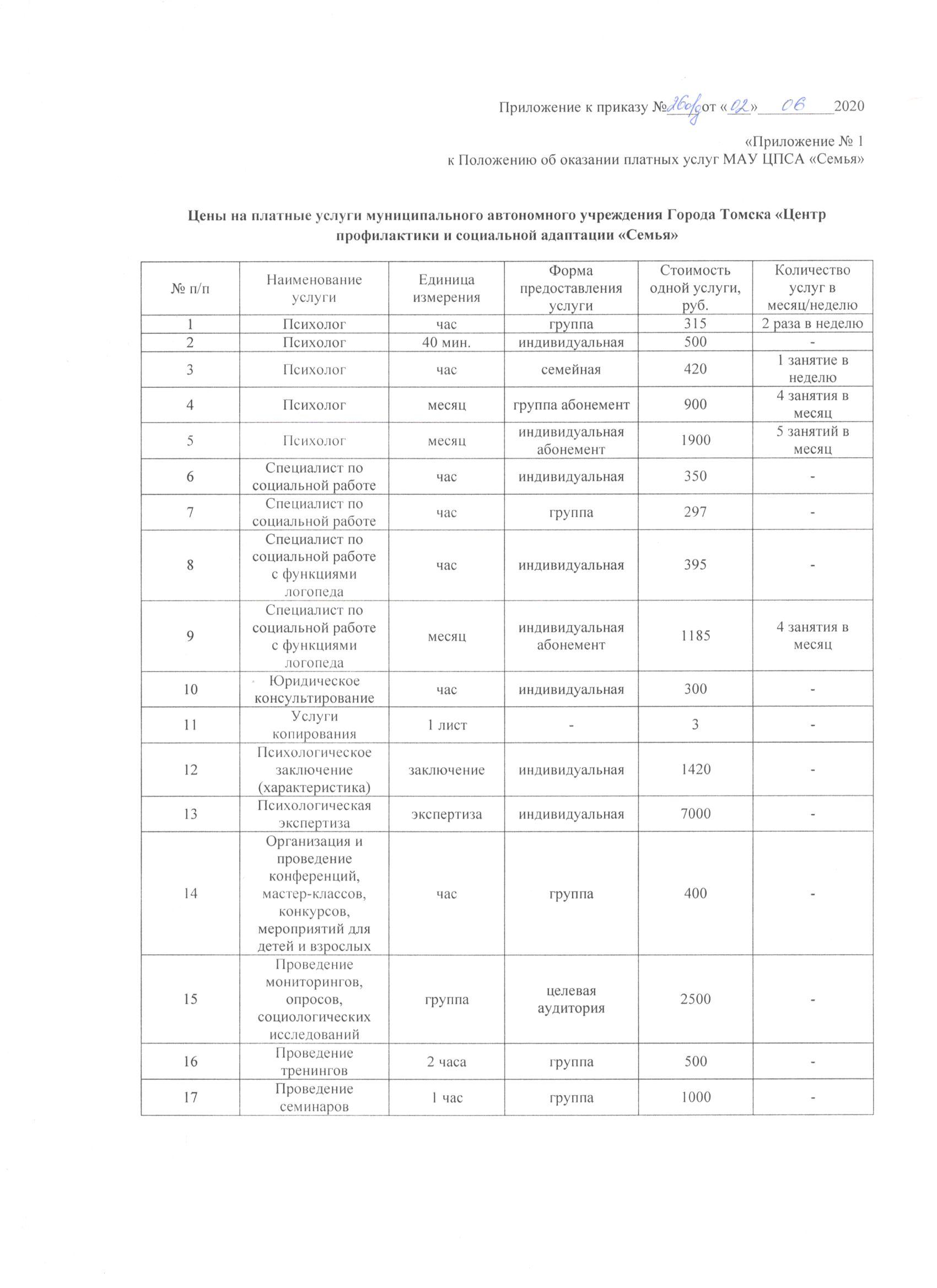 «Приложение № 1к Положению об оказании платных услуг МАУ ЦПСА «Семья»Цены на платные услуги муниципального автономного учреждения Города Томска «Центр профилактики и социальной адаптации «Семья»№ п/пНаименование услугиЕдиница измеренияФорма предоставления услугиСтоимость одной услуги, руб.Количество услуг в месяц/неделю1Психологчасгруппа3152 раза в неделю2Психолог40 мин.индивидуальная500-3Психологчассемейная4201 занятие в неделю4Психологмесяцгруппа абонемент9004 занятия в месяц5Психологмесяциндивидуальная абонемент19005 занятий в месяц6Специалист по социальной работечасиндивидуальная350-7Специалист по социальной работечасгруппа297-8Специалист по социальной работе с функциями логопедачасиндивидуальная395-9Специалист по социальной работе с функциями логопедамесяциндивидуальная абонемент11854 занятия в месяц10Юридическое консультированиечасиндивидуальная300-11Услуги копирования1 лист-3-12Психологическое заключение (характеристика)заключениеиндивидуальная1420-13Психологическая экспертизаэкспертизаиндивидуальная7000-14Организация и проведение конференций, мастер-классов, конкурсов, мероприятий для детей и взрослыхчасгруппа400-15Проведение мониторингов, опросов, социологических исследованийгруппацелевая аудитория2500-16Проведение тренингов2 часагруппа500-17Проведение семинаров1 часгруппа1000-